Информация о творческом коллективе «Фантазеры»Педагог дополнительного образования: Черкашина Наталья Александровна.Объединение «Фантазеры»  работает на базе  муниципального бюджетного дошкольного образовательного учреждения
«Детский сад комбинированного вида № 3 г. Алексеевка Белгородской области. Занятия в объединении ведутся по авторской дополнительной общеобразовательной и общеразвивающей программе «Фантазеры».Занятия в творческом объединении настоящий праздник для малышей. Здесь они рисуют, лепят, конструируют из бумаги, делают коллективные панно из пластилина и поделки из натуральных природных материалов. Такая деятельность пробуждает фантазию у ребенка, помогает развить память, мышление и внимание. Рисуя и мастеря руками, малыш развивает пространственное мышление, глазомер, зрительно-моторную координацию, в процессе освоения художественных техник, развивается мелкая моторика кисти, что непосредственно связано с развитием речи. Уроки творчества воспитывают в детях чувство вкуса, гармонии, тягу к прекрасному.
Ребенок учится  планировать свои действия, подбирать соответствующие замыслу материалы, соединять их воедино и создавать неповторимые композиции.
Занятия проходят  1 раз в неделю. Длительность занятия – 30 минут. Занятия в объединении - прекрасное средство развития творческих, умственных способностей, эстетического вкуса, а также конструкторского мышления детей.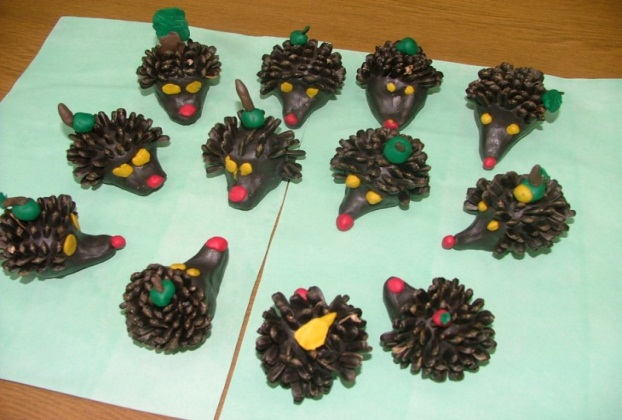 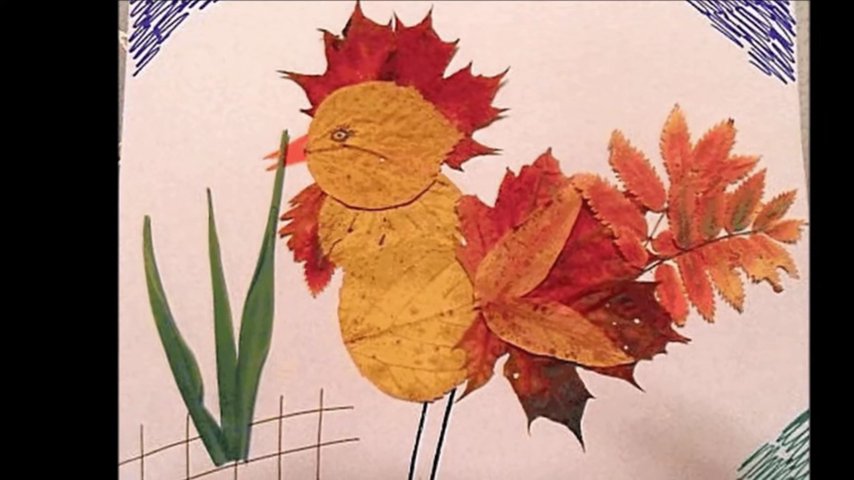 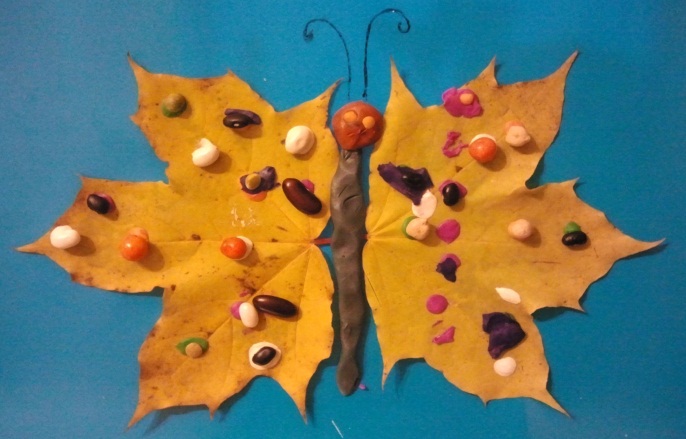 